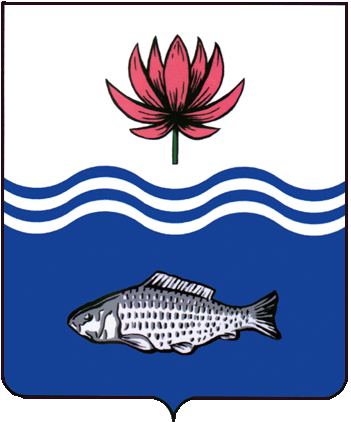 АДМИНИСТРАЦИЯ МО "ВОЛОДАРСКИЙ РАЙОН"АСТРАХАНСКОЙ ОБЛАСТИПОСТАНОВЛЕНИЕО предоставлении УМП «Володарский»в аренду земельного участка под очистительные сооруженияРассмотрев обращение Унитарного муниципального предприятия «Володарский», в соответствии со ст. 22, ст. 39.6. Земельного кодекса РФ, администрация МО «Володарский район»ПОСТАНОВЛЯЕТ:1. Предоставить Унитарному муниципальному предприятию «Володарский» (ОГРН 1103019000754, ИНН 3019000377, адрес регистрации: Астраханская область, Володарский район, п. Володарский, ул. Маяковского, д. 1) земельный участок в аренду сроком на 5 (пять) лет, с кадастровым номером 30:02:060401:1, общей площадью 432200 кв.м. из категории «земли промышленности, энергетики, транспорта, связи, радиовещания, телевидения, информатики, земли для обеспечения космической деятельности, земли обороны, безопасности и земли иного специального назначения», вдоль автодороги Володаровка – Зеленга в 800 метрах, в 500 метрах от бугра Долгий КФХ «Арман» Володарского района Астраханской области, под очистительные сооружения.2. Унитарному муниципальному предприятию «Володарский»: 2.1. Заключить договор аренды земельного участка с администрацией МО «Володарский район».2.2. Зарегистрировать договор аренды земельного участка в Володарском отделе Управления Федеральной службы государственной регистрации, кадастра и картографии по Астраханской области в течение 30 дней со дня подписания договора аренды.2.3. Ежеквартально вносить причитающийся размер арендной платы в установленные договором сроки.2.4. При перемене места регистрации сообщить в отдел земельных и имущественных отношений, жилищной политики администрации МО «Володарский район».3. Отделу земельных и имущественных отношений, жилищной политики администрации МО «Володарский район» внести соответствующие изменения в учетную и справочную документацию.  4. Контроль за исполнением настоящего постановления оставляю за собой.И.о. заместителя главы по оперативной работе 					Р.Т. Мухамбетов           от 25.02.2022 г.N  245